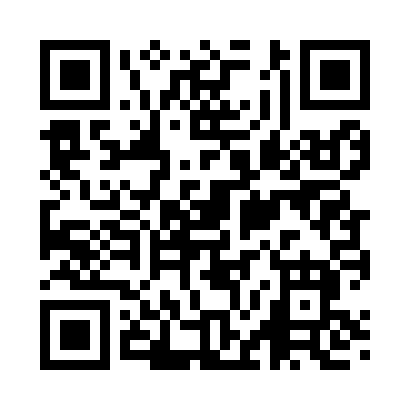 Prayer times for Sherwill, Virginia, USAMon 1 Jul 2024 - Wed 31 Jul 2024High Latitude Method: Angle Based RulePrayer Calculation Method: Islamic Society of North AmericaAsar Calculation Method: ShafiPrayer times provided by https://www.salahtimes.comDateDayFajrSunriseDhuhrAsrMaghribIsha1Mon4:295:591:205:128:4010:102Tue4:306:001:205:138:4010:103Wed4:306:001:205:138:4010:104Thu4:316:011:205:138:4010:095Fri4:326:011:215:138:4010:096Sat4:336:021:215:138:3910:097Sun4:336:031:215:138:3910:088Mon4:346:031:215:138:3910:089Tue4:356:041:215:138:3810:0710Wed4:366:041:215:138:3810:0611Thu4:376:051:215:148:3810:0612Fri4:386:061:225:148:3710:0513Sat4:396:061:225:148:3710:0414Sun4:396:071:225:148:3610:0415Mon4:406:081:225:148:3610:0316Tue4:416:081:225:148:3510:0217Wed4:426:091:225:148:3510:0118Thu4:436:101:225:148:3410:0019Fri4:446:111:225:148:3310:0020Sat4:456:111:225:138:339:5921Sun4:466:121:225:138:329:5822Mon4:476:131:225:138:319:5723Tue4:496:141:225:138:319:5624Wed4:506:141:225:138:309:5525Thu4:516:151:225:138:299:5326Fri4:526:161:225:138:289:5227Sat4:536:171:225:138:279:5128Sun4:546:181:225:128:279:5029Mon4:556:181:225:128:269:4930Tue4:566:191:225:128:259:4831Wed4:576:201:225:128:249:46